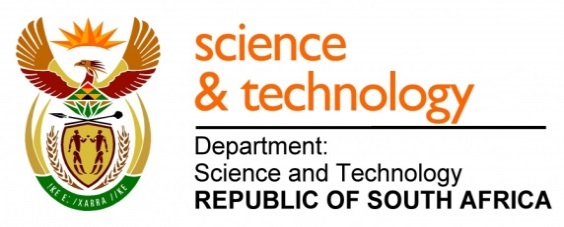 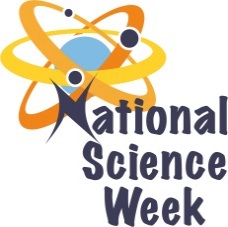 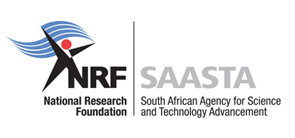 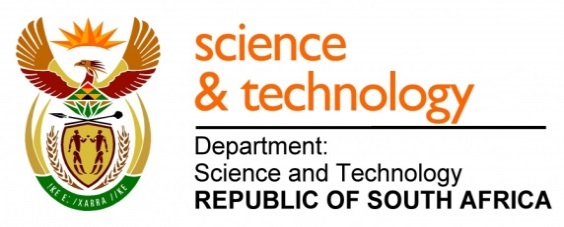 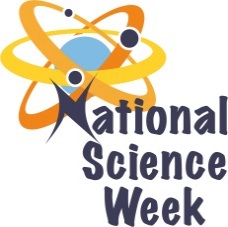 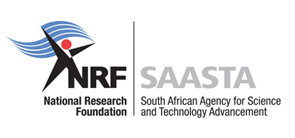 ORGANISATION NAME: 	ORGANISATION NAME: 	ORGANISATION NAME: 	ORGANISATION NAME: 	SANSA Science Centre, HermanusSANSA Science Centre, HermanusSANSA Science Centre, HermanusSANSA Science Centre, HermanusSANSA Science Centre, HermanusSANSA Science Centre, HermanusCONNECT WITH US ONLINECONNECT WITH US ONLINECONNECT WITH US ONLINETwitter: Twitter: @SANSA7@SANSA7@SANSA7@SANSA7@SANSA7CONNECT WITH US ONLINECONNECT WITH US ONLINECONNECT WITH US ONLINEFacebook:Facebook:> South African National Space Agency (SANSA)> South African National Space Agency (SANSA)> South African National Space Agency (SANSA)> South African National Space Agency (SANSA)> South African National Space Agency (SANSA)CONNECT WITH US ONLINECONNECT WITH US ONLINECONNECT WITH US ONLINEWebsite: Website: http://www.sansa.org.zahttp://www.sansa.org.zahttp://www.sansa.org.zahttp://www.sansa.org.zahttp://www.sansa.org.zaDATE OF ACTIVITYDISTRICT WHERE ACTIVITY BEING HELDVENUE WHERE ACTIVITY IS TAKING PLACEACTIVITIES (Provide a short description of the activity)ACTIVITIES (Provide a short description of the activity)ACTIVITIES (Provide a short description of the activity)TARGET AUDIENCETIMESLOTCONTACT PERSONEMAIL ADDRESSPHONE NUMBERBOOKING REQUIRED(YES OR NO)7 August 2017OverbergSANSA ,HermanusA tour of Space Weather at the Space Agency. SANSA Hermanus is the Regional Warning Centre for space weather in Africa. Learners will be provided with the opportunity to engage with space weather scientists. This space weather tour includes observing detailed, near real time satellite images of the sun and exposure on how mathematics is used to analyse data from space weather satellites and science instruments at the facility.A tour of Space Weather at the Space Agency. SANSA Hermanus is the Regional Warning Centre for space weather in Africa. Learners will be provided with the opportunity to engage with space weather scientists. This space weather tour includes observing detailed, near real time satellite images of the sun and exposure on how mathematics is used to analyse data from space weather satellites and science instruments at the facility.A tour of Space Weather at the Space Agency. SANSA Hermanus is the Regional Warning Centre for space weather in Africa. Learners will be provided with the opportunity to engage with space weather scientists. This space weather tour includes observing detailed, near real time satellite images of the sun and exposure on how mathematics is used to analyse data from space weather satellites and science instruments at the facility.Grade 4-119:00 – 10:3011:00 – 12:30Elisa Fraserefraser@sansa.org.za028 312 1196Yes8 August 2017OverbergSANSA, HermanusA tour of Space Weather at the Space Agency. SANSA Hermanus is the Regional Warning Centre for Space Weather in Africa. Learners will be provided with the opportunity to engage with space weather scientists. This space weather tour includes observing detailed, near real time satellite images of the sun and exposure on how mathematics is used to analyse data from space weather satellites and science instruments at the facility.A tour of Space Weather at the Space Agency. SANSA Hermanus is the Regional Warning Centre for Space Weather in Africa. Learners will be provided with the opportunity to engage with space weather scientists. This space weather tour includes observing detailed, near real time satellite images of the sun and exposure on how mathematics is used to analyse data from space weather satellites and science instruments at the facility.A tour of Space Weather at the Space Agency. SANSA Hermanus is the Regional Warning Centre for Space Weather in Africa. Learners will be provided with the opportunity to engage with space weather scientists. This space weather tour includes observing detailed, near real time satellite images of the sun and exposure on how mathematics is used to analyse data from space weather satellites and science instruments at the facility.Grade 4-119:00 – 10:3011:00 – 12:30Elisa Fraserefraser@sansa.org.za028 312 1196Yes10 August 2017 – 11 August 2017Central Karoo Various schools in Central KarooSANSA Space Lab tour to Central Karoo. The SANSA Space Lab will travel to schools and make learners aware of SANSA and its role in space science at a national and international level. Learners will be engaging with a mathematics activity on space weather. SANSA career information will also be shared.SANSA Space Lab tour to Central Karoo. The SANSA Space Lab will travel to schools and make learners aware of SANSA and its role in space science at a national and international level. Learners will be engaging with a mathematics activity on space weather. SANSA career information will also be shared.SANSA Space Lab tour to Central Karoo. The SANSA Space Lab will travel to schools and make learners aware of SANSA and its role in space science at a national and international level. Learners will be engaging with a mathematics activity on space weather. SANSA career information will also be shared.Grade 10-129:00 – 12:00Thandile Vuntutvuntu@sansa.org.za028 312 1196Yes10 August 2017 – 11 August 2017Overberg SANSA, HermanusSANSA Tour de Space. Learners will be exposed to career possibilities at the Space Agency. The Tour de Space includes a visit to the SANSA interactive Science Centre. SANSA Science Club learners will showcase their projects.   SANSA Tour de Space. Learners will be exposed to career possibilities at the Space Agency. The Tour de Space includes a visit to the SANSA interactive Science Centre. SANSA Science Club learners will showcase their projects.   SANSA Tour de Space. Learners will be exposed to career possibilities at the Space Agency. The Tour de Space includes a visit to the SANSA interactive Science Centre. SANSA Science Club learners will showcase their projects.   Grade 7 -119:00 – 10:3011:00 – 12:30Elisa Fraserefraser@sansa.org.za028 312 1196Yes12 August 2017OverbergSANSA HermanusAn Open Day at SANSA Space Science Hermanus where the space agency’s role in national and international research and technology activities will be highlighted. The role of the SANSA Space weather centre on monitoring the space into which satellites are launched as part of ensuring a sustainable planet will be the main focus. SANSA as an entity of the DST and its operation at a national level and engagement with international space related entities and agencies will be showcased to the public. An Open Day at SANSA Space Science Hermanus where the space agency’s role in national and international research and technology activities will be highlighted. The role of the SANSA Space weather centre on monitoring the space into which satellites are launched as part of ensuring a sustainable planet will be the main focus. SANSA as an entity of the DST and its operation at a national level and engagement with international space related entities and agencies will be showcased to the public. An Open Day at SANSA Space Science Hermanus where the space agency’s role in national and international research and technology activities will be highlighted. The role of the SANSA Space weather centre on monitoring the space into which satellites are launched as part of ensuring a sustainable planet will be the main focus. SANSA as an entity of the DST and its operation at a national level and engagement with international space related entities and agencies will be showcased to the public. Public10:00 – 14:00Elisa Fraserefraser@sansa.org.za028 312 1196Yes